PROJEKT 4. ROČNÍKU – ZÁHADA ZTRACENÉHO DENÍKU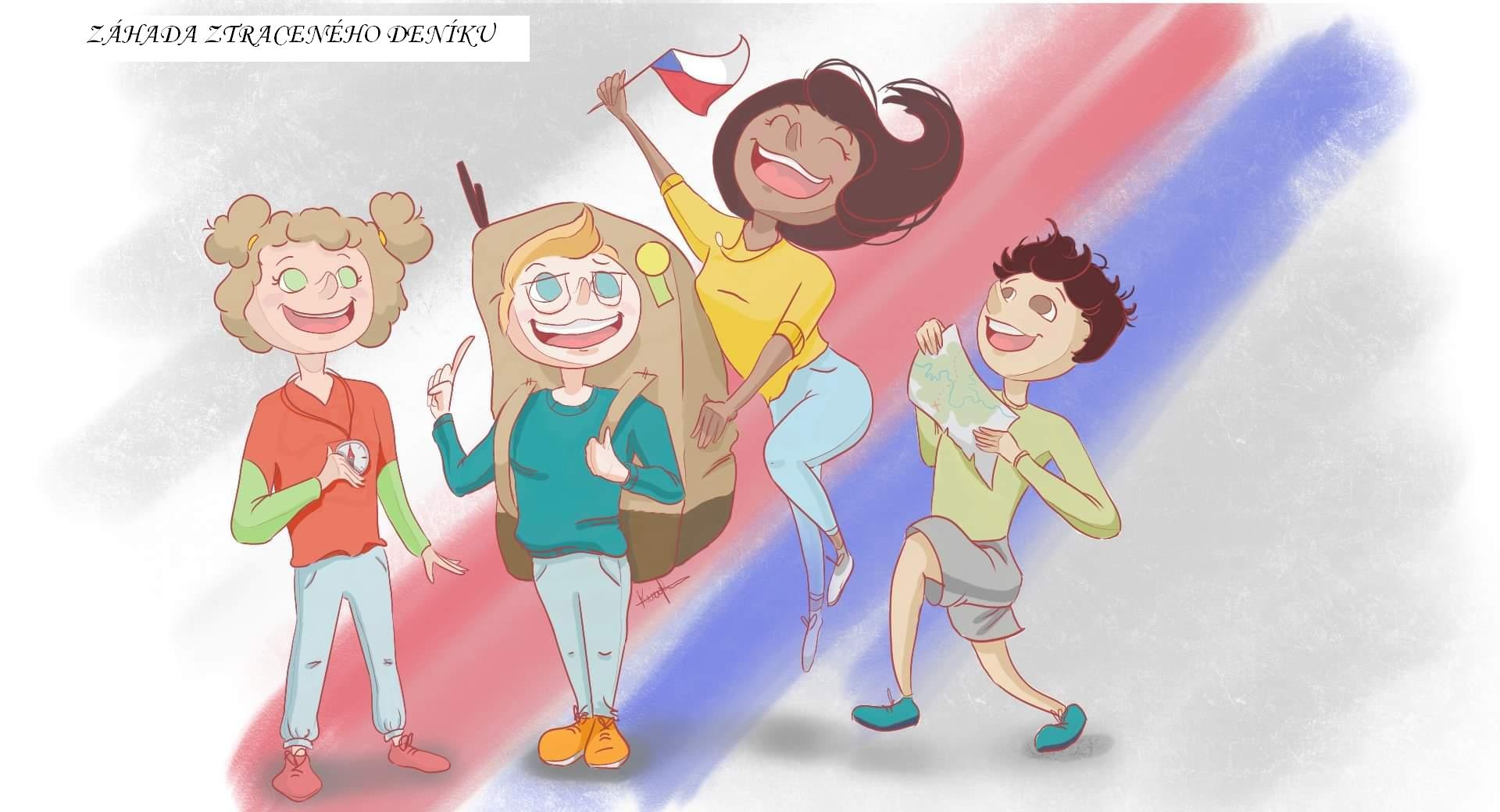 CÍL PROJEKTUPoznávání historie a současnosti České republiky a láska k vlasti.OBSAH PROJEKTUNáš projekt otevřeme příběhem o skupince dětí, která nachází starý deník, díky kterému se každý měsíc přenesou do jiné doby, místa nebo situace. Prostřednictvím tohoto cestování se děti seznámí s kraji České republiky, s historií naší země, ale i s důležitými historickými událostmi. Děti budou pracovat s mapou, vyhledávat informace na internetu, tvořit prezentace ve skupinách anebo zadaná témata dramaticky či výtvarně zpracovávat. Zpracované výstupy si děti budou ukládat do projektových desek. ČASOVÉ ROZVRŽENÍProjekt bude zahájen v říjnu 2020 na škole v přírodě a jeho ukončení je naplánováno na červen. Děti každý měsíc prostřednictvím deníku dostanou úkol, který budou muset ve skupinách splnit. Za splněné úkoly dostanou nápovědy, které je na konci roku dovedou k jejich odměně. FORMY PRÁCEPráce s informacemiDiskuzeIndividuální a skupinová prácePráce s textemDramatická a hudební realizaceVýtvarné vyjádřeníKLÍČOVÉ KOMPETENCE V průběhu projektu budou naplňovány tyto klíčové kompetence: Kompetence k učeníKompetence sociální a personální Kompetence komunikativníKompetence občanské  Kompetence k řešení problémuKompetence pracovníPRŮŘEZOVÁ TÉMATA V rámci projektu budou realizována všechna průřezová témata. Zejména pak:Osobnostní a sociální výchovaMultikulturní výchovaVýchova demokratického občanaEnvironmentální výchova. 